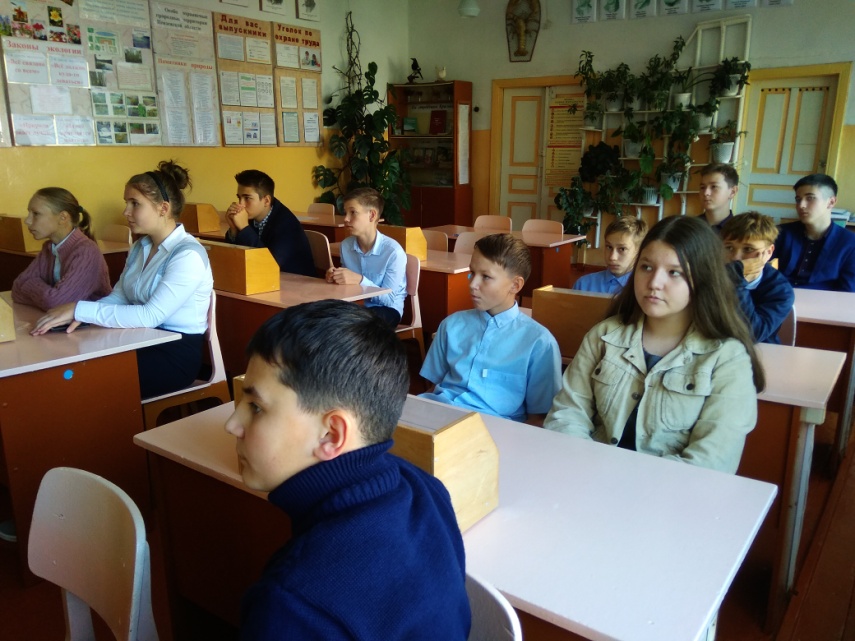 Онлайн-урок  по финансовой грамотности«Личный финансовый план. Путь к достижению цели»23 сентября 2020 г.Целевая аудитория – обучающиеся 8 класса (12 человек)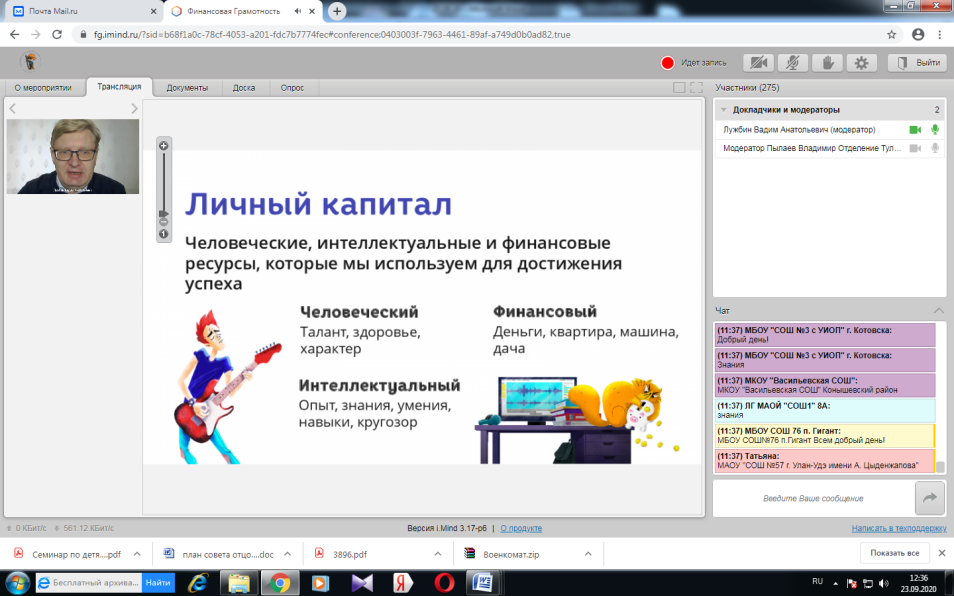 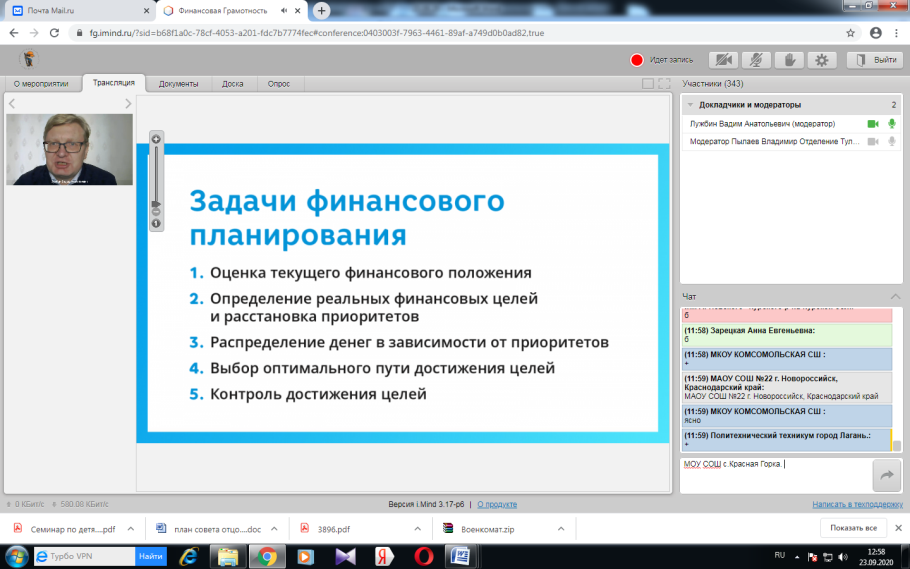 